Anexo 8DADOS DAS CENTRAIS GERADORAS EÓLICAS A) Central geradora eólica:B) Turbinas eólicas:C) Acoplamento turbina/ gerador – caixa de engrenagem e/ou eixo (quando for o caso):D) Geradores:* para aerogeradores duplamente alimentados E) Sistema de proteção:F) Sistema de controle:G) Filtros:Número de turbina/geradores (por tipo):Potência nominal instalada total (MW) (por tipo):Potência nominal instalada total (MW) (por tipo): A1.  Dados históricos de vento A1.  Dados históricos de vento A1.  Dados históricos de ventoDados históricos dos principais parâmetros eólicos utilizados no estudo de viabilidade e autorização da central na ANEEL: velocidade média, direção, parâmetros k e c de Weibull, massa específica e altura das torres de medição. Dados históricos de vento dos últimos 3 anos, pelo menos, em intervalos de 10-10 minutos, no formato apresentado a seguir: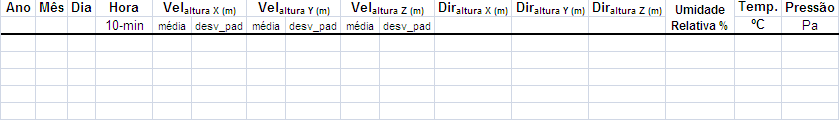 Obs.: - Para referência da medida de direção do vento fornecida pelo Agente, informar se é norte magnético ou norte geográfico. Se for norte magnético, informar data de instalação do sensor e declinação magnética.Dados históricos dos principais parâmetros eólicos utilizados no estudo de viabilidade e autorização da central na ANEEL: velocidade média, direção, parâmetros k e c de Weibull, massa específica e altura das torres de medição. Dados históricos de vento dos últimos 3 anos, pelo menos, em intervalos de 10-10 minutos, no formato apresentado a seguir:Obs.: - Para referência da medida de direção do vento fornecida pelo Agente, informar se é norte magnético ou norte geográfico. Se for norte magnético, informar data de instalação do sensor e declinação magnética.Dados históricos dos principais parâmetros eólicos utilizados no estudo de viabilidade e autorização da central na ANEEL: velocidade média, direção, parâmetros k e c de Weibull, massa específica e altura das torres de medição. Dados históricos de vento dos últimos 3 anos, pelo menos, em intervalos de 10-10 minutos, no formato apresentado a seguir:Obs.: - Para referência da medida de direção do vento fornecida pelo Agente, informar se é norte magnético ou norte geográfico. Se for norte magnético, informar data de instalação do sensor e declinação magnética.A2.  Dados de funcionamentoA2.  Dados de funcionamentoA2.  Dados de funcionamentoGráficos de potência prevista para ser injetada na rede em cada mês, indicando valores máximos, médios e mínimos para cada hora do dia.Gráficos de potência prevista para ser injetada na rede em cada mês, indicando valores máximos, médios e mínimos para cada hora do dia.Controle integrado (controle de tensão, de fator de potencia etc.)Controle integrado (controle de tensão, de fator de potencia etc.)Potência máxima injetável na rede pela central eólica (MW).Potência máxima injetável na rede pela central eólica (MW).Taxas de tomada de carga (ramping) por intervalo de um minuto e 10 minutos.Taxas de tomada de carga (ramping) por intervalo de um minuto e 10 minutos.Taxa máxima de tomada de carga (MW/min).Taxa máxima de tomada de carga (MW/min).B1.  Dados da turbina B1.  Dados da turbina FabricanteModeloDiâmetro do rotor (m)                                                                                                                                Potência nominal (MW)Controle de potênciaTipo (stall ou pitch)Velocidade de resposta  (MW/s) Velocidade nominal (rpm)Sobrevelocidade máxima (rpm)Velocidade do vento para entrada em serviço (cut – in)  (m/s)                                                               e potência gerada correspondente (MW) Velocidade do vento para atingir a potência nominal (m/s)Velocidade do vento para saída de serviço (cut – out)   (m/s)                                                                                                                                 e potência gerada correspondente  (MW)Momento de inércia da massa girante (MD2/4 (kg.m2)Coeficiente de amortecimento (pu de conjugado/pu de velocidade)Curva CP x LambdaCurva CP x Lambda Curva de potência (potência x velocidade do vento) Curva de potência (potência x velocidade do vento)B2. Certificação da turbina (Cópia do certificado conforme  Norma  IEC 61400-21)B2. Certificação da turbina (Cópia do certificado conforme  Norma  IEC 61400-21)Documento de certificação da turbina Razão de multiplicação de cada estágio 1º estágio1º estágio Razão de multiplicação de cada estágio 2º estágio2º estágio Razão de multiplicação de cada estágio 3º estágio3º estágioCoeficiente de rigidez do eixo  (G/T)    (pu de conjugado / rad. elétrico) Coeficiente de rigidez do eixo  (G/T)    (pu de conjugado / rad. elétrico) D1. Dados do gerador D1. Dados do gerador D1. Dados do gerador D1. Dados do gerador D1. Dados do gerador Fabricante  Fabricante  Tipo construtivo (assíncrono etc).Tipo construtivo (assíncrono etc).Potência nominal  (MW)Potência nominal  (MW)Potência aparente   (MVA)                                                 Potência aparente   (MVA)                                                 Tensão nominal (para estator e rotor) * e limites de variação da tensão terminal  (V, %)Tensão nominal (para estator e rotor) * e limites de variação da tensão terminal  (V, %)Corrente nominal (para estator e rotor) *  (A)Corrente nominal (para estator e rotor) *  (A)Freqüência nominal  e faixa de freqüência  (Hz)Freqüência nominal  e faixa de freqüência  (Hz)Número de pólos , indicar se tem 2 números de pólos. Número de pólos , indicar se tem 2 números de pólos. Velocidade síncrona , para cada número de pólos.   (rpm)                                                     Velocidade síncrona , para cada número de pólos.   (rpm)                                                     Velocidade de rotação na potência nominal (faixa)   (rpm)Velocidade de rotação na potência nominal (faixa)   (rpm)Momento de inércia (MD2/4)   (kg.m2)Momento de inércia (MD2/4)   (kg.m2)Coeficiente de amortecimento  (pu de conjugado / pu de velocidade)Coeficiente de amortecimento  (pu de conjugado / pu de velocidade)Corrente em vazio (A)                                                                                                              Corrente em vazio (A)                                                                                                              Corrente de partida (A)                                                                                                            Corrente de partida (A)                                                                                                            Corrente máxima de ligação à rede (A)                                                                                   Corrente máxima de ligação à rede (A)                                                                                   Potência reativa absorvida em vazio  (kvar)                                                                           Potência reativa absorvida em vazio  (kvar)                                                                           Potência reativa absorvida na potência nominal  (kvar)                                                                           Potência reativa absorvida na potência nominal  (kvar)                                                                           Curvas de potência reativa em função da potência ativa (diagrama PQ de quatro quadrantes) Curvas de potência reativa em função da potência ativa (diagrama PQ de quatro quadrantes) D2. –FATOR DE POTÊNCIAD2. –FATOR DE POTÊNCIAD2. –FATOR DE POTÊNCIAD2. –FATOR DE POTÊNCIAD2. –FATOR DE POTÊNCIACarregamento em % da potência ativa nominal 255075100Fator de potência, sem compensação                                                              Fator de potência, com compensação                                                               D3. Resistências e Reatâncias do Esquema EquivalenteD3. Resistências e Reatâncias do Esquema EquivalenteRs – resistência do estator (pu)Rr - resistência do rotor (pu)Xs - reatância do estator (pu)Xr - reatância do rotor (pu)Xm – reatância de magnetização (pu)Esquema de partida Rotor do gerador- Tipo (quando o rotor for de gaiola,  com enrolamento e anéis para controle da corrente - preencher tabela do Anexo 11 para o conversor de controle)E1. Tipos de proteçãoFaixas de ajustes Ajustes(incluindo a temporização)SobretensãoSubtensão  SobrefreqüênciaSubfreqüênciaSobretensão residual (3V0)Sobrecorrente  (de fase e neutro)Outras (df/dt, deslocamento de fase etc.)Sistema de controle, diagrama de blocos, parâmetros, faixa de ajustes e ajustes propostos Arranjo físico, diagramas elétricos, características dos elementos C (F), L (mH) e R (ohm) e localização.